01.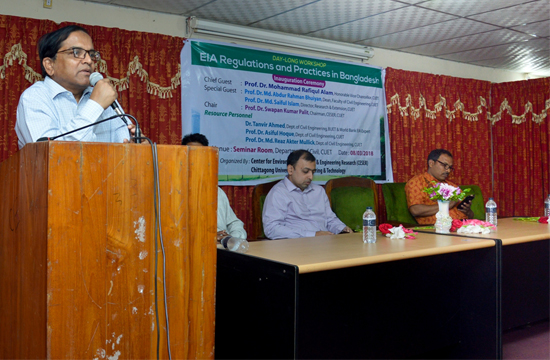 02.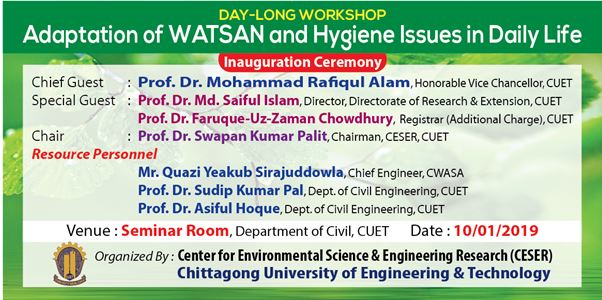 03.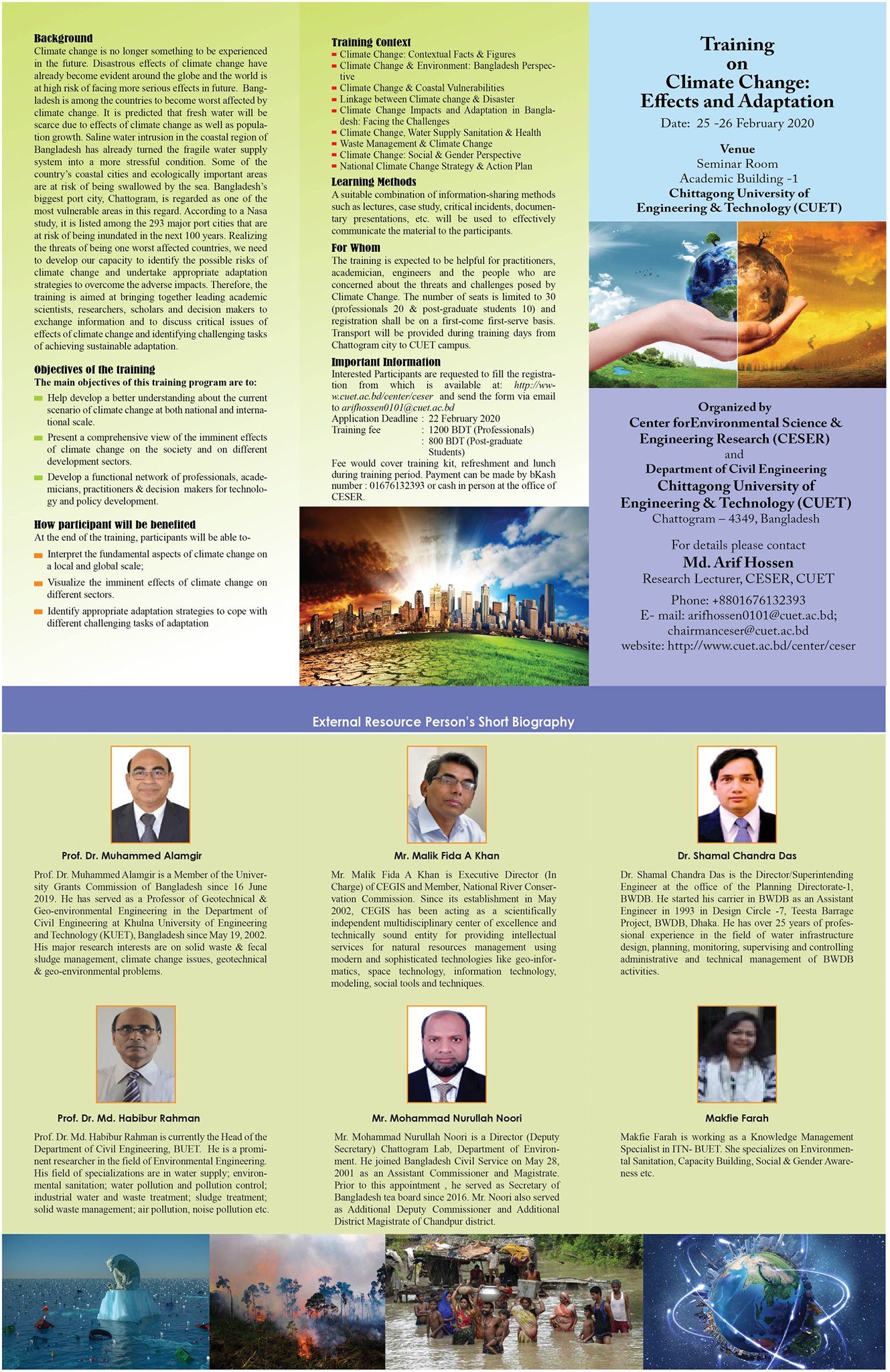 04. 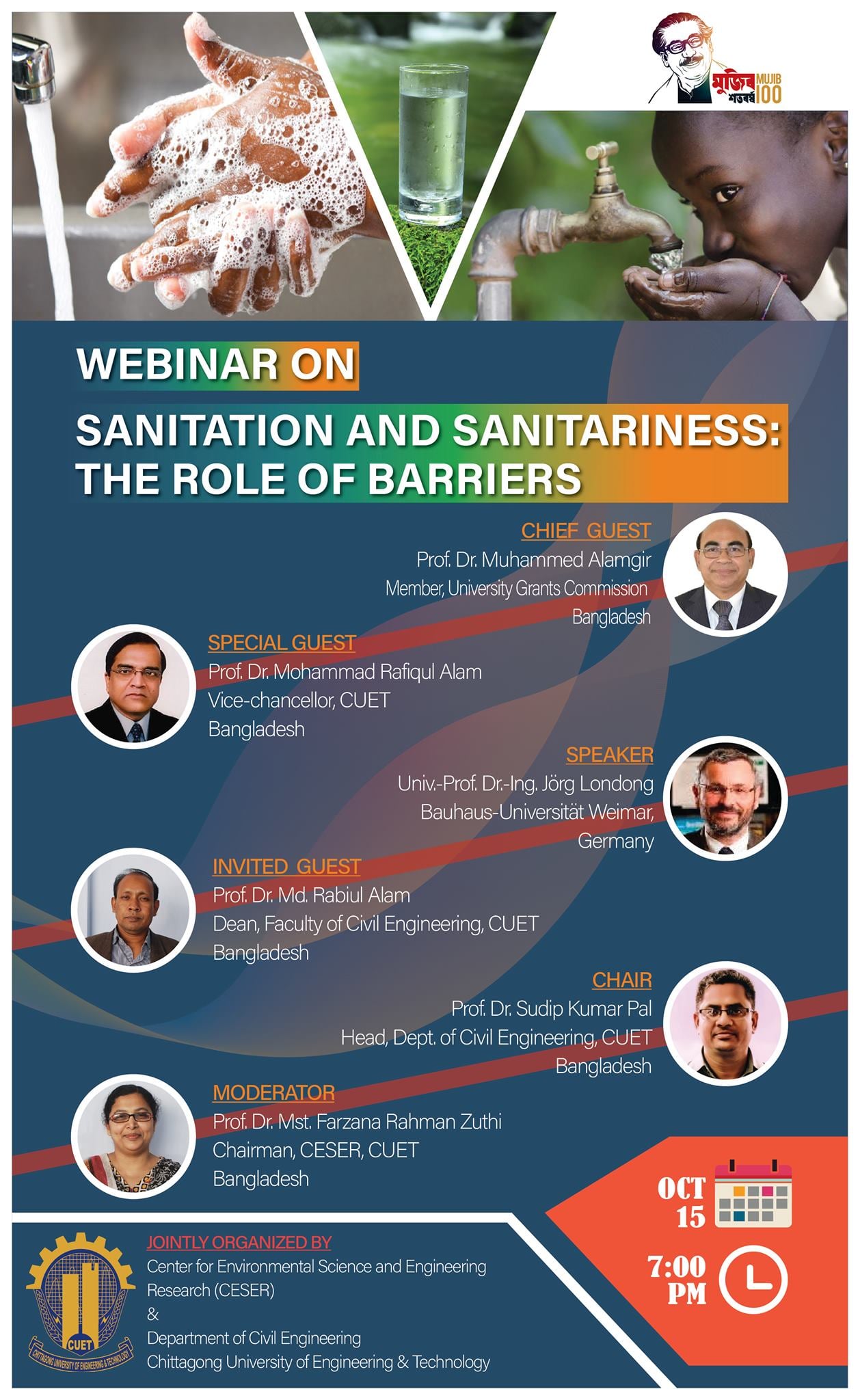 05.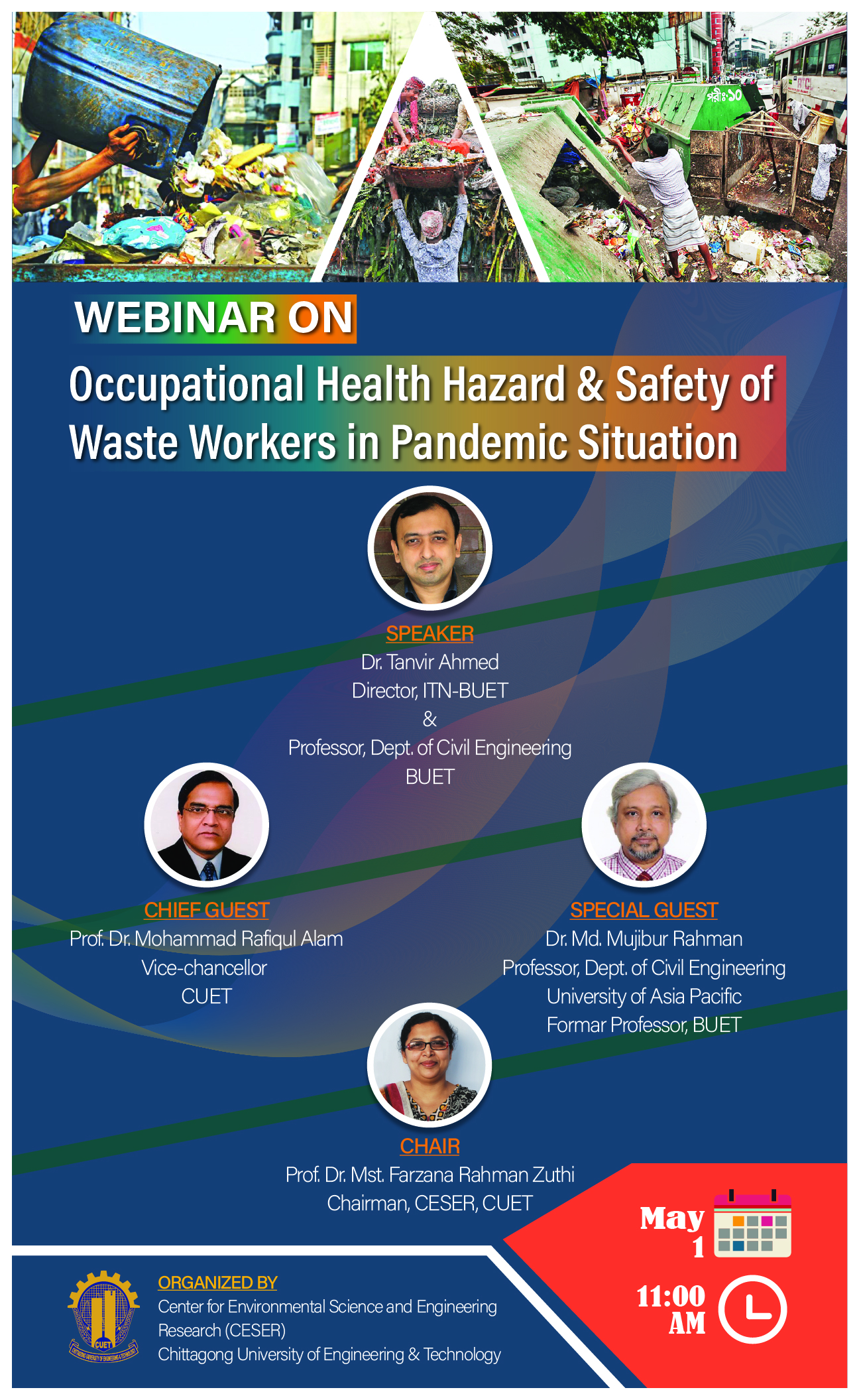 06. 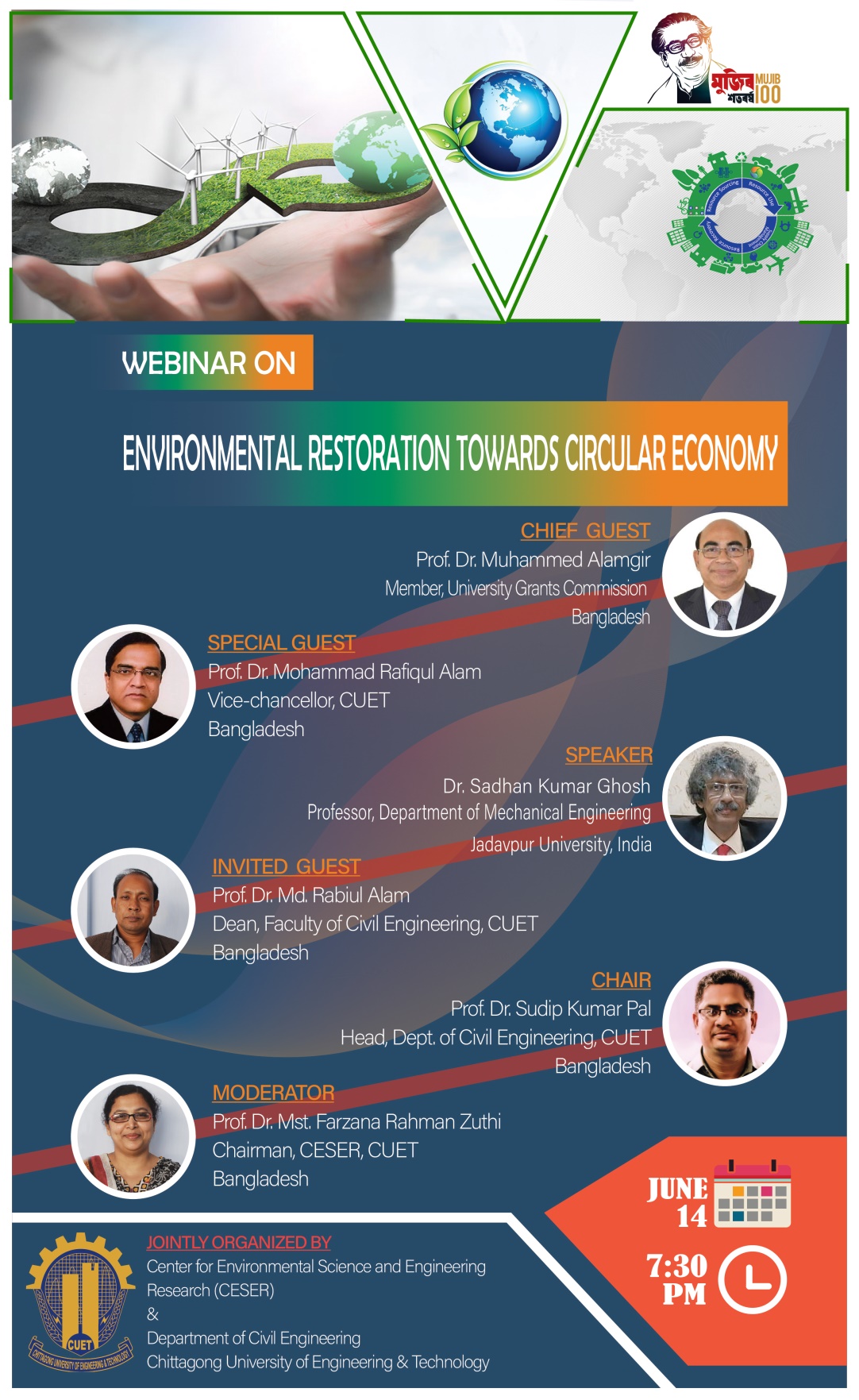 SL No.ProgramsTitleDate01WorkshopEnvironmental Impact Assessment Regulations and Practices in Bangladesh09/03/201802WorkshopWorkshop on Adaptation of WATSAN and Hygiene Issues 10/01/201903TrainingTraining on Climate Change: Effects and Adaptation25/02/202004WebinarSanitation and Sanitariness: The role of Barriers15/10/202005WebinarOccupational Health Hazard & Safety of Waste Workers in Pandemic Situation01/06/202106WebinarEnvironmental Restoration towards Circular Economy14/06/2021